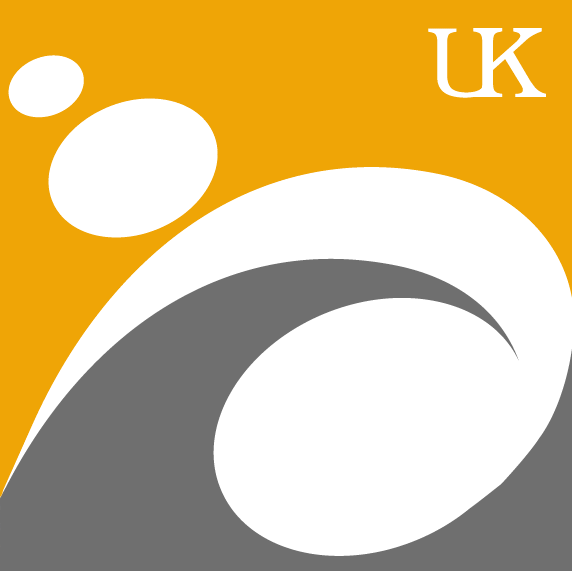 便　函　MEMORANDUM受文者 TO:	本校教職員、各單位 	         日期 DATE: 103.3.24副本抄送 COPY TO:秘書室發文者 FROM:國際事務處主旨說明RESPECTFULLY THE FOLLOWING MESSAGE IS BROUGHT TO YOU:主旨：本校「國際交流活動接待外賓分工及流程圖」及「外賓來訪交流核定表(附表一)」，請 查照。說明：一、為因應本校推動國際化之需求，提供各單位辦理國外姐妹校或其它國外學校外賓來訪接待案校內程序之依循及參考，訂定本校「接待外賓之分工及流程圖」及「外賓來訪交流核定表」各乙式(如附件)。二、本校「接待外賓分工及流程圖」乃依外賓來訪層級、目的、交流對象及需求等原則訂定之，敬請各單位參照辦理。三、各單位或師長辦理外賓接待案，請參考該流程圖最右方(橘色框)流程。如需進一步安排外賓拜會校長(以校級學術合作事項為拜會事由)，請盡量於1週前填妥附表一送秘書室，經校長核定同意後，始得向秘書室安排會面行程。四、各單位擬轉介由國際處辦理之校級接待案件(請參考該流程圖中紫色框)，請於外賓來訪2週前簽請校長核定，並會辦國際處，如簽准核可，請與本處聯繫接待事宜，並提供簽呈影本及已填妥之附表一，以利後續接待作業之進行。五、相關事宜請洽本處國際交流組，感謝您的配合。    黃卉庭 (tifa910910@nuk.edu.tw / #8862)-歐美澳非、東南亞地區學術交流    李依恬 (yitien@nuk.edu.tw / #8860)-大陸港澳、日韓地區學術交流     沈宣吟 (syshen218@nuk.edu.tw / #8863)-學生交流